Российская Федерация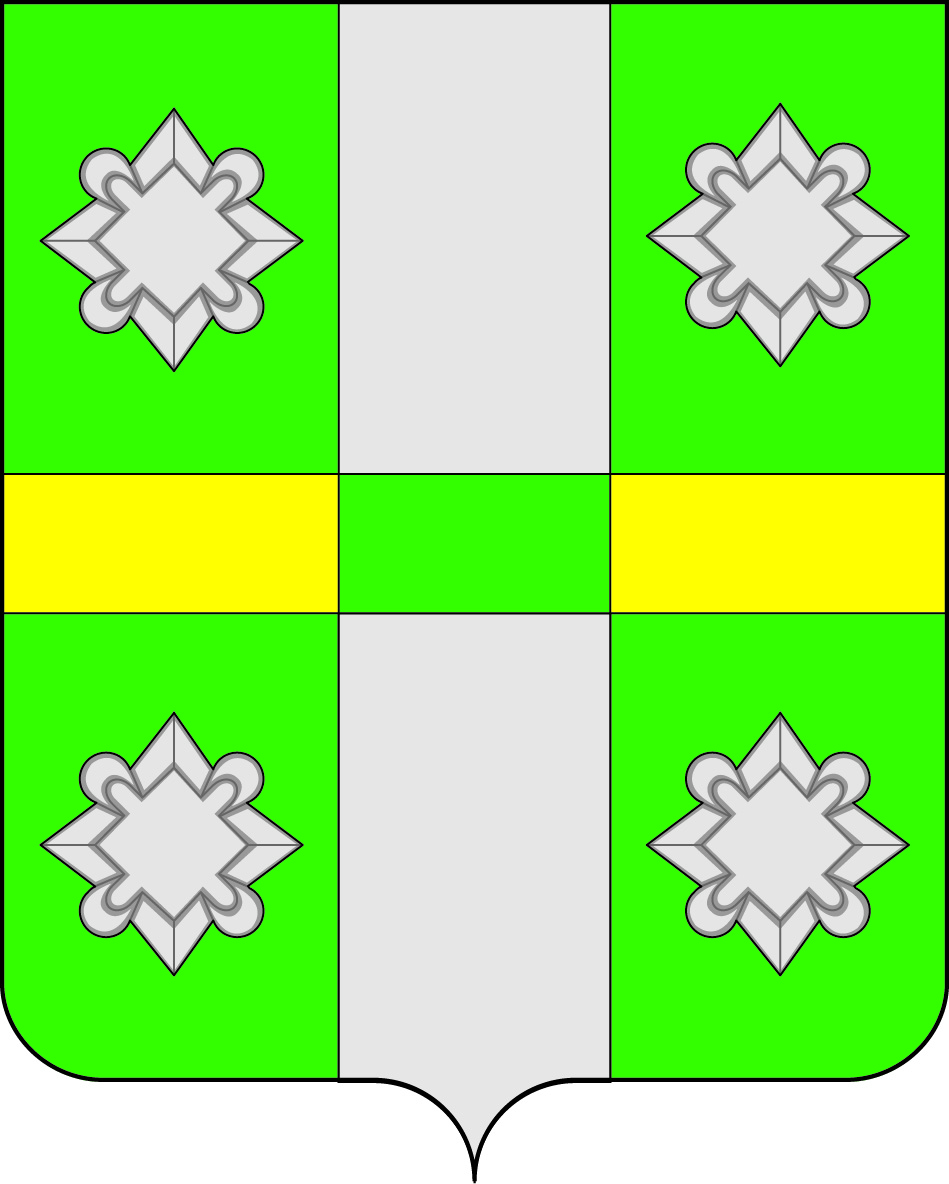 Иркутская  областьА Д М И Н И С Т Р А Ц И ЯГородского поселенияТайтурского муниципального образованияПОСТАНОВЛЕНИЕот  30.10.2015 г.			   		  № _____290-а_____р.п. ТайтуркаО создании общественной народной дружины при администрации городского поселенияТайтурского муниципального образования
       В целях обеспечения охраны общественного порядка, прав и законных интересов граждан путем активного участия в предупреждении и пресечении правонарушений, в первую очередь совершаемых на улицах и в других общественных местах  поселения и в сфере семейно - бытовых отношений, а также содействия физическому, интеллектуальному, психическому, духовному и нравственному развитию несовершеннолетних и молодёжи городского поселения Тайтурского муниципального образования, руководствуясь. 23, 46 Устава городского поселения Тайтурского муниципального образования, ПОСТАНОВЛЯЮ:1. Создать на территории городского поселения Тайтурского  муниципального образования общественную народную дружину. 2. Утвердить Положение «О создании общественной народной дружины» (Приложение 1).          3. Контроль  над деятельностью общественной народной  дружины оставляю за собой.
Глава городского поселенияТайтурского муниципального образования                                     Е.А.АртёмовПриложение 1УТВЕРЖДЕНОПостановлением главы г.п. Тайтурского МО№ 290-а  от 30.10.2015 г.ПОЛОЖЕНИЕОБ ОБЩЕСТВЕННОЙ НАРОДНОЙ ДРУЖИНЕ ГОРОДСКОГО ПОСЕЛЕНИЯ ТАЙТУРСКОГО МУНИЦИПАЛЬНОГО ОБРАЗОВАНИЯ ПО ОХРАНЕ ОБЩЕСТВЕННОГО ПОРЯДКА1. ОБЩИЕ ПОЛОЖЕНИЯ1.1. Положение о общественной народной дружине городского поселения Тайтурского муниципального образования по охране общественного порядка (далее - Положение) регулирует общественные отношения, возникающие в связи с участием граждан в осуществлении охраны общественного порядка.1.2. Общественная народная дружина Тайтурского муниципального образования (далее - ОНД) представляет собой общественную самоорганизацию граждан на территории Тайтурского муниципального образования, добровольно взявших на себя обязанности по участию в охране общественного порядка, профилактике правонарушений, совершаемых на улицах и других общественных местах Тайтурского муниципального образования, а также по предупреждению и пресечению административных правонарушений в сфере санитарно-эпидемиологического состояния, благоустройства Тайтурского муниципального образования. ОНД при решении возложенных на нее задач взаимодействует с органами местного самоуправления, правоохранительными органами, заинтересованными предприятиями, учреждениями, организациями, общественными объединениями, трудовыми коллективами.1.3. Деятельность ОНД основана на строгом соблюдении законности.1.4. Правовую основу участия граждан в осуществлении охраны общественного порядка составляют Конституция Российской Федерации и настоящее Положение.2. ОСНОВНЫЕ ЗАДАЧИ И ФУНКЦИИ ОБЩЕСТВЕННОЙ НАРОДНОЙ ДРУЖИНЫ2.1. Основными задачами общественной народной дружины являются:- оказание содействиям правоохранительным органам и иным уполномоченным органам в их деятельности по охране общественного порядка, прав и законных интересов граждан путем активного участия в предупреждении и пресечении правонарушений, в первую очередь совершаемых на улицах и других общественных местах Тайтурского муниципального образования, предупреждении и пресечении административных правонарушений в сфере санитарно-эпидемиологического состояния территории, благоустройства Тайтурского муниципального образования, отнесенных к ведению органов местного самоуправления Тайтурского муниципального образования;- воспитание граждан в духе уважения к закону, создание в обществе атмосферы нетерпимости к любым антиобщественным проявлениям.2.2. Выполнять возложенные задачи общественной народной дружины, руководствуясь действующим законодательством, осуществляет следующие функции:2.2.1. В сфере охраны общественного порядка:- участвовать в охране общественного порядка на улицах и иных общественных местах, а также в местах проведения различных массовых мероприятий;- участвовать в мероприятиях, имеющих воспитательное воздействие в отношении лиц, осужденных к мерам наказания, не связанным с лишением свободы, иных категорий граждан, склонных к совершению правонарушений;- участвовать в профилактике детской безнадзорности и предупреждении преступности среди несовершеннолетних, ведет работу с неблагополучными семьями;- участвовать в спасении людей, имущества, поддерживает общественный порядок при стихийных бедствиях и других чрезвычайных обстоятельствах.2.2.2. В области предупреждения и пресечения административных правонарушений в сфере санитарно-эпидемиологического состояния территории, благоустройства Тайтурского муниципального образования:- осуществляет контроль над соблюдением правил содержания территории Тайтурского муниципального образования;- оказывает содействие компетентным органам и организациям в принятии мер по предупреждению и пресечению административных правонарушений в установленном законодательством порядке;- самостоятельно выявляют административные правонарушения в указанной сфере.2.2.3. В области улучшения мер по выявлению и пересечению правонарушений в сфере незаконного оборота наркотиков:- осуществление мероприятий, направленных на борьбу с произрастанием дикорастущей конопли;- участие в оперативно - профилактических операциях «Допинг», «Бродяга», «Мак»;- проведение рейдов по выявлению лиц, причастных к распространению наркотиков и к склонению молодёжи и их употреблению (СОШ, дискотеки, кафе-бары)2.2.4. В области  профилактике терроризма и экстремизма:- участвовать в проведении проверок антитеррористической защищенности жизненно важных объектов, объектов социальной сферы с массовым пребыванием граждан;- обеспечивать координацию совместной деятельности органов местного самоуправления, правоохранительных органов и подразделений по делам гражданской обороны, чрезвычайным ситуациям и ликвидации последствий стихийных бедствий по пресечению проявлений терроризма и экстремизма, проведение совместных учений по ликвидации последствий террористических актов на территории Тайтурского муниципального образования;- осуществлять помощь в проведении разъяснительной работы среди населения по вопросам антитеррористической безопасности.3. ПОРЯДОК СОЗДАНИЯ И ОРГАНИЗАЦИЯ РАБОТЫ ОБЩЕСТВЕННОЙ НАРОДНОЙ ДРУЖИНЫ3.1. ОНД создаётся из числа граждан городского поселения Тайтурского муниципального образования и осуществляет свою деятельность в пределах территории Тайтурского муниципального образования.3.2. Координацию работы ОНД осуществляет глава г.п. Тайтурского муниципального образования во взаимодействии с участковым уполномоченным полиции ОП МО МВД России «Усольский».3.3. Членами общественной народной дружины могут быть граждане Российской Федерации, достигшие 18-летнего возраста, способные по своим деловым, физическим и моральным качествам успешно выполнять поставленные задачи.Предельный возраст для членов ОНД не ограничен.3.4. Прием в члены ОНД производится на добровольной основе в индивидуальном порядке по личным заявлениям граждан при наличии материалов, характеризующих их образ жизни и поведение по месту жительства и работы (учебы).3.5. Порядок приема в члены общественной народной дружины:- заявление о приеме в члены ОНД подается на имя главы г.п. Тайтурского  муниципального образования. Поступившее заявление передается участковому уполномоченному полиции ОП МО МВД России «Усольский», который согласовывает кандидатуру и организует проведение соответствующей проверки личности кандидата, его образ жизни и поведение, сбор необходимых характеризующих материалов. Администрация г.п. Тайтурского  муниципального образования готовит распоряжение о приеме кандидата в члены ОНД.3.6. Лица, принятые в народную дружину, дают письменное обязательство о добросовестном исполнении функций, возложенных на дружинника.3.7. С гражданами, принятыми в члены ОНД, организуется изучение настоящего Положения, законов и иных нормативных правовых актов, имеющих отношение к охране общественного порядка, обеспечению санитарно-эпидемиологического состояния, благоустройства г.п. Тайтурского муниципального образования, обучению правовым формам и методам дружинника.3.8. Члены ОНД допускаются к исполнению обязанностей только после того, как они изучат настоящее Положение, необходимую нормативную правовую базу.3.9. Формы участия дружинников в охране общественного порядка, в предупреждении и пресечении административных правонарушений в сфере санитарного состояния, благоустройства г.п. Тайтурского муниципального образования предполагают осуществление контрольных функций совместно с полицией. Не допускается самостоятельное, без участия работников милиции, использование членов ОНД в проверке сообщений о правонарушениях, совершаемых в сфере семейно-бытовых отношений, сообщений о совершенных преступлениях, а также в проведении проверок по месту жительства лиц, состоящих на учете. Организация и проведение инструктажей возлагается на участкового уполномоченного полиции ОП МО МВД России «Усольский».3.10. Все дружинники осуществляют свою деятельность только в нарукавных повязках.3.11. Членство в общественной народной дружине прекращается в случаях:- письменного заявления гражданина о сложении с себя обязанностей дружинника;- смерти дружинника;- исключения дружинника из состава ОНД.4. ОБЯЗАННОСТИ И ПРАВА ОБЩЕСТВЕННОЙ НАРОДНОЙ ДРУЖИНЫ4.1. Общественный народный дружинник обязан:- активно участвовать в охране общественного порядка на улицах и иных общественных местах г.п. Тайтурского муниципального образования, в мероприятиях по предупреждению правонарушений в сфере семейно-бытовых отношений и выполнении иных задач в области обеспечения правопорядка, мероприятиях по предупреждению и пресечению административных правонарушений в сфере санитарного состояния, благоустройства г.п. Тайтурского муниципального образования;- защищать честь и достоинство, права и законные интересы граждан, принимать предусмотренные действующим законодательством меры по предупреждению и пресечению правонарушений, быть вежливым и внимательным в обращении с гражданами;- добросовестно выполнять поручения участкового уполномоченного полиции ОП МО МВД России «Усольский», даваемые им в пределах предоставленных полномочий;- строго выполнять требования законодательных и иных нормативных правовых актов, регламентирующих отношения, связанные с выполнением возложенных функций;- своевременно сообщать сотрудникам полиции ставшие известными дружиннику факты подготавливаемых или совершенных преступлений, возникающих стихийных бедствий или иных чрезвычайных обстоятельств, угрожающих жизни и здоровью граждан, интересам государства или отдельных предприятий, организаций, учреждений, а также факты административных правонарушений в сфере санитарного состояния территории, благоустройства территории г.п. Тайтурского муниципального образования, отнесенных к ведению органов местного самоуправления, и принимать меры к предотвращению возможных вредных последствий;- не допускать проступков, дискредитирующих высокое звание члена народной дружины;- выполнять иные обязанности в соответствии с настоящим Положением.4.2. Дружинник имеет право:4.2.1. В области охраны общественного порядка с сотрудником полиции:- требовать от граждан соблюдения установленных правил общественного порядка и прекращения правонарушений;- требовать от нарушителей общественного порядка предъявления документов, удостоверяющих личность, или иных документов, предусмотренных действующим законодательством, для выяснения всех обстоятельств дела;- доставлять в полицию лиц, совершивших правонарушения, при отсутствии возможностей разобраться на месте и принять решение по существу;- входить в зрелищные и другие общественные места при преследовании скрывающихся правонарушителей, пресечении возникших там нарушений общественного порядка или совершения преступлений, а также с согласия их администраций - для выполнения иных обязанностей по охране правопорядка;- использовать в случаях, не терпящих отлагательства, транспортные средства для доставления в лечебные учреждения лиц, находящихся в беспомощном состоянии, пострадавших от несчастных случаев или преступлений и нуждающихся в безотлагательной медицинской помощи.5. МЕРЫ ПООЩРЕНИЯ И ВЗЫСКАНИЯ ДРУЖИННИКОВ5.1. Для поощрения общественных народных дружинников, активно участвующих в борьбе с правонарушениями, органы местного самоуправления, правоохранительные органы, руководители предприятий, учреждений и организаций и их трудовые коллективы в пределах своих полномочий могут применять следующие формы морального и материального поощрения:- объявление благодарности;- награждение ценным подарком;- награждение почетной грамотой;- иные формы поощрения.5.2. К дружинникам, недобросовестно относящимся к своим обязанностям, допускающим нарушение дисциплины и действующего законодательства, могут применяться следующие виды взысканий:- выговор;- исключение из общественной народной дружины.До решения вопроса о наложении взыскания дружинник может быть отстранен от работы в общественной народной дружине.6. ФИНАНСОВОЕ ОБЕСПЕЧЕНИЕ ДЕЯТЕЛЬНОСТИ ОБЩЕСТВЕННОЙ НАРОДНОЙ ДРУЖИНЫ6.1. Деятельность общественной народной дружины осуществляется на безвозмездной основе. За активное участие в охране общественного порядка и высокое качество выполняемых задач членам народной дружины могут быть вручены ценные подарки, грамоты главы г.п. Тайтурского муниципального образования.7. ГАРАНТИИ СОБЛЮДЕНИЯ ЗАКОННОСТИ В ДЕЯТЕЛЬНОСТИОБЩЕСТВЕННОЙ НАРОДНОЙ ДРУЖИНЫОсновной гарантией соблюдения законности в деятельности общественных народных дружин является твердое знание и соблюдение дружинниками требований Конституции Российской Федерации, действующего законодательства, организации контроля за их деятельностью соответствующей помощи со стороны должностных лиц администрации г.п. Тайтурского муниципального образования, ОП МО МВД России «Усольский», иных уполномоченных органов, осуществление надзора органами прокуратуры за деятельностью ОНД, привлечение дружинников за совершение проступков к установленным видам ответственности.